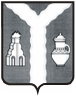 РАЙОННАЯ ДУМА МУНИЦИПАЛЬНОГО РАЙОНА “ГОРОД КИРОВ И КИРОВСКИЙ РАЙОН”КАЛУЖСКОЙ ОБЛАСТИпроектРЕШЕНИЕ                                                                                            г. Киров№______________	О внесении изменений в решение Районной Думы от 02.11.2017 № 155 «Об утверждении Местных нормативов градостроительного проектирования муниципального района «Город Киров и Кировский район»(в ред. решения от 21.10.2021 № 84)На основании статьи 29.4 Градостроительного кодекса Российской Федерации, пункта 20 статьи 14 Федерального закона от 06.10.2003 № 131-ФЗ «Об общих принципах организации местного самоуправления в Российской Федерации», статьи 7 Устава муниципального района «Город Киров и Кировский район», протеста Кировской межрайонной прокуратуры от 13.10.2022 № 7-50-2022,Районная Дума решила:1. Внести в решение Районной Думы от 02.11.2017 № 155 «Об утверждении Местных нормативов градостроительного проектирования муниципальногорайона «Город Киров и Кировский район» (в ред. решения от 21.10.2021 № 84) следующие изменения:в приложении к решению:- абзац восьмой пункта 1.8 Основной части изложить в следующей редакции: «Застройка земельных участков, которые расположены за границами населенных пунктов и находятся на площадях залегания полезных ископаемых, а также размещение за границами населенных пунктов в местах залегания полезных ископаемых подземных сооружений допускается в порядке, предусмотренном 
статьей 25 Федерального закона от 21.02.1992 №1395-1 «О недрах» на основании разрешения федерального органа управления государственным фондом недр или его территориального органа.»;- абзац второй подраздела «Объекты местного значения, имеющие производственное и хозяйственно-складское назначение» подпункта 3.4.9 пункта 3.4 раздела 3 изложить в следующей редакции: «Земельные участки производственных объектов и их групп следует размещать на территориях, предусмотренных схемами территориального планирования муниципальных районов, генеральными планами поселений, городских округов, проектами планировки соответствующих территорий, выполняемых с учетом программ экономического, социального, экологического развития. Земельные участки объектов и их групп следует размещать на территориях несельскохозяйственного назначения или непригодных для сельского хозяйства.»;- абзац тринадцатый подпункта 3.4.11 пункта 3.4 раздела 3 изложить в следующей редакции: «Размещение сельскохозяйственных предприятий, в том числе рыбоводных, зданий и сооружений не допускается:а) на территории бывших полигонов для бытовых отходов, очистных сооружений, скотомогильников, кожевенно-сырьевых предприятий;б) на площадях залегания полезных ископаемых без согласования с органами Федерального агентства по недропользованию;в) в опасных зонах отвалов породы угольных и сланцевых шахт и обогатительных фабрик;г) в зонах оползней, селевых потоков и снежных лавин, наличие которых угрожает застройке и эксплуатации предприятий, зданий и сооружений, а также в районах развития опасных геологических и инженерно-геологических процессов;д) в зонах санитарной охраны источников водоснабжения и минеральных источников во всех зонах округов санитарной, горно-санитарной охраны лечебно-оздоровительных местностей и курортов;е) на землях зеленых зон городов;ж) на земельных участках, загрязненных органическими и радиоактивными отходами, до истечения сроков, установленных органами Роспотребнадзора и Россельхознадзора;з) на землях особоохраняемых природных территорий;и) на территориях объектов культурного наследия, в границах исторических поселений и достопримечательных мест, в зонах охраны объектов культурного наследия, если иное не предусмотрено режимами использования территории и градостроительными регламентами в границах зон охраны объектов культурного наследия;к) на особо ценных сельскохозяйственных угодьях из состава земель сельскохозяйственного назначения, отнесенных в соответствии с законодательством субъектов Российской Федерации к особо ценным продуктивным сельскохозяйственным угодьям, а также пашне, мелиорируемых сельскохозяйственных угодьях, на землях на которых расположены сооружения, обеспечивающие осушение, орошение или противоэрозионную защиту земель, если указанные сооружения не являются улучшениями земельного участка.»;- абзац семнадцатый пункта 3.8 раздела 3 изложить в следующей редакции: «Застройка земельных участков, которые расположены за границами населенных пунктов и находятся на площадях залегания полезных ископаемых, а также размещение за границами населенных пунктов в местах залегания полезных ископаемых подземных сооружений допускается в порядке, предусмотренном 
статьей 25 Федерального закона от 21.02.1992 № 1395-1 «О недрах» на основании разрешения федерального органа управления государственным фондом недр или его территориального органа.».2. Настоящее решение вступает в силу после официального опубликования.Глава муниципального района	                                                                     Т.Д. Кожан